CERTIFICACIÓN DE LA CAPACIDAD TÉCNICA (Para el cálculo del Kr) UNIVERSIDAD DE NARIÑO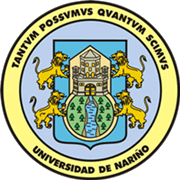 Convocatoria de mayor cuantía No: _____________Total puntos por capacidad técnica 	(debe diligenciar un formato para el oferente individual o uno por cada uno de los integrantes del consorcio o unión temporal).OBJETO:  	DECLARACION JURAMENTADA OFERENTE:  	__________INTEGRANTES (SI ES PLURAL):  	QUE LA INFORMACIÓN QUE SE RELACIONA A CONTINUACIÓN FUE TOMADA DEL ESTADO DE PÉRDIDAS Y GANANCIAS	DEL OFERENTE.QUE   LOS   INGRESOS   BRUTOS   OPERACIONALES   CORRESPONDEN   EXCLUSIVAMENTE   A   LAACTIVIDAD DE 	 (Construcción, Consultoría) EN   LA   CUAL   SE CLASIFICA   DE ACUERDO AL CÓDIGO USPCQUE LOS INGRESOS BRUTOS OPERACIONALES FUERON EXPRESADOS CON BASE EN EL VALOR DEL S.M.M.L.V. AL MOMENTO DE CAUSACIÓN.QUE LOS INGRESOS BRUTOS OPERACIONALES DE LOS 	AÑOS DE MAYOR FACTURACIÓN DE LOS ÚLTIMOS 	, INCLUYENDO EL DE LA INSCRIPCIÓN, SON LOS SIGUIENTESQUE LA CAPACIDAD DE ORGANIZACIÓN (Co) SE DETERMINÓ CON BASE EN LOS INGRESOS BRUTOS OPERACIONALES EXPRESADOS EN S.M.M.L.V. AL MOMENTO DE  CAUSACIÓN DE LOS 	AÑOS DE MAYOR FACTURACION COMO SIGUE:QUE LA CAPACIDAD DE ORGANIZACIÓN ES: Co= 	S.M.M.L.V.En constancia de lo anterior firmo este documento a los 	días del mes de 	de 2.020.Nota 1: Para oferentes plurales los representantes de cada uno de los miembros deben suscribir cada uno el presente documento.Nota2: El presente anexo debe presentarse en medio físico (debidamente diligenciado y firmado), y en medio magnéticoExcel, con el fin de realizar la respectiva verificación.OBJETO:  	OFERENTE: __________________________________________________________________________________INTEGRANTES (SI ES PLURAL):__________________________________________________________________________________Integrante A:Integrante B, C, ……..:VALOR TOTAL KR DEL OFERENTE PESOS ($): (SUMA DE LOS VALORES RESIDUALES KRi DE CADA UNO DE LOS OFERENTES)  	En constancia de lo anterior firmo este documento a los 	días del mes de 	de 2.020.OBJETO: _____________________________________________________________________________OBJETO: _____________________________________________________________________________OBJETO: _____________________________________________________________________________OBJETO: _____________________________________________________________________________OBJETO: _____________________________________________________________________________OBJETO: _____________________________________________________________________________NoNombre del socio y/o profesionalProfesiónN° de matrícula profesionalNúmero y año del Contrato laboral o de prestación de servicios profesionalesVigencia del Contrato1234567CAPACIDAD DE ORGANIZACIÓN (Para el cálculo del Kr) UNIVERSIDAD DE NARIÑOConvocatoria de mayor cuantía No:  	INGRESOSIngresos Brutos Operacionales expresados en $Valor del S.M.M.L.V.Ingresos Brutos operacionales en S.M.M.L.V.AÑOAÑOTOTALTOTALTOTALTOTAL_______________________________________________________________________________Firma Representante LegalNombreCargoDocumento de identidadFirma Contador Público o Revisor Fiscal (cuando aplique)NombreDocumento de identidadCALCULO DE KR UNIVERSIDAD DE NARIÑOConvocatoria de mayor cuantía No:  	FactoresPuntajesCapacidad de organización (Co) pesos $Capacidad financiera (CF)Experiencia (E)Capacidad técnica (CT)Saldo de contratos en ejecución:Valor KRFactoresPuntajesCapacidad de organización (Co) pesos $Capacidad financiera (CF)Experiencia (E)Capacidad técnica (CT)Saldo de contratos en ejecución:Valor KR_______________________________________________________________________________Firma Representante LegalNombreCargoDocumento de identidadFirma Contador Público o Revisor Fiscal (cuando aplique)NombreDocumento de identidad